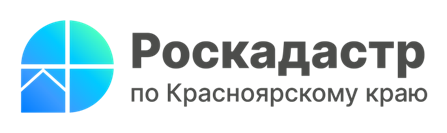 Опубликован очередной рейтинг кадастровых инженеров	В Роскадастре по Красноярскому краю рассказали о выходе в свет рейтинга кадастровых инженеров за I квартал 2024 года, который составлен на основании достоверных статистических данных. Ознакомиться с документом можно на сайте Росреестра в разделе «Открытая служба» в подразделе «Статистика и аналитика». 	Эксперты компании отмечают, что Рейтинг кадастровых инженеров – это информация о результатах профессиональной деятельности специалистов, осуществлявших кадастровые работы на территории Красноярского края. Таковых, согласно последнему рейтингу, насчитывается 415 человек.  	Статистика, которая отражается в рейтинге, объективно свидетельствует о способности того или иного специалиста подготовить необходимые в отношении объекта недвижимости документы надлежащим образом. Таким образом, эта информация необходима гражданам и представителям бизнеса для выбора наиболее успешного кадастрового инженера, так как ошибки, допущенные этими специалистами, могут повлечь за собой приостановление или отказ в проведении учетно-регистрационных действий. 	Продолжая разговор о кадастровых работах, в компании также напомнили про действующую Электронную платформу кадастровых работ, которая доступна как физическим, так и юридическим лицам. Этот сервис делает процесс выбора кадастрового инженера и заключения с ним договора на выполнение работ значительно проще. 	Сегодня благодаря Электронной платформе кадастровых работ, которая интегрирована с порталом Госуслуг, заказчик может сформировать заказ на проведение работ как конкретному, так и нескольким специалистам по территориальному принципу. Кроме того, платформа предусматривает сортировку данных о кадастровых инженерах по стоимости работ, по отзывам, по статистике. 	Таким образом, с помощью этого электронного сервиса можно подать заявку на подготовку межевого плана, технического плана, акта обследования, выбрать кадастрового инженера и заключить с ним договор подряда на выполнение кадастровых работ. Выбор кадастрового инженера проводится бесплатно.Филиал ППК «Роскадастр» по Красноярскому краюВладислав Чередовтел. 8 (391) 202 69 40 (2433)сот. 8 (923) 312 00 19pressa@24.kadastr.ru